AdvocacyAdvocacy, an individual or team event, recognizes participants who demonstrate their knowledge, skills, and abilities to actively identify a local, state, national or global concern, research the topic, identify a target audience and potential partnerships, form an action plan, and advocate for the issue in an effort to positively affect a policy or law. Participants must prepare a portfolio and oral presentation.CAREER CLUSTER/ CAREER PATHWAYHuman Services, Government and PublicAdministrationEVENT CATEGORIESJunior: through grade 9Senior: grades 10–12Occupational: grades 10–12See page 84 for more information on event categories.PROCEDURES & TIME REQUIREMENTSEach entry will submit a portfolio to the event room consultant at the designated participation time.Participants will have 10 minutes to set up for the event. Other persons may not assist.Room consultants and evaluators will have 10 minutes to preview the portfolio before the presentation begins, during participant set up timeThe oral presentation may be up to 10 minutes in length. A one-minute warning will be given at 9 minutes. The participants will be stopped at 10 minutes.If audio or audiovisual recordings are used, they are limited to 1 minute playing time during the presentation. Presentation equipment, with no audio, may be used during the entire presentation.Following the presentation, evaluators will have 5 minutes to interview the participant.Evaluators will have up to 5 minutes to use the rubric to score and write comments for participants.(continued next page)ELIGIBILITY & GENERAL INFORMATIONReview “Eligibility and General Rules for All Levels of Competition” on page 87 prior to event planning and preparation.A table will be provided. Participants must bring all other necessary supplies and/or equipment. Wall space will not be available.Access to an electrical outlet will not be provided. Participants are encouraged to bring fully charged devices such as laptops, tablets, etc., to use for audiovisual or electronic portfolio presentation.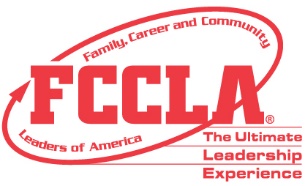 ADVOCACYSpecificationsHardcopy PortfolioThe portfolio is a collection of materials used to document and illustrate the work of the project. Materials must be contained in the official FCCLA STAR Events binder obtained from the FCCLA national emblematic supplier. A decorative and/or informative cover may be included. All materials, including the content divider pages and tabs, must fit within the cover, be one-sided, and may not exceed 50 pages, as described below. Once a hardcopy portfolio is turned in to the evaluators, participants may not switch to an electronic portfolio.Electronic PortfolioAn electronic portfolio may be either in PowerPoint, Prezi, or other electronic format that can be viewed by the evaluators and room consultants prior to the oral presentation. The electronic portfolio and the hardware (method) to view it (i.e., equipment, files, projectors, screens, laptops) will be turned in to the room consultant at the designated participation time. Participants assume the responsibility of providing the technology used to show the evaluators the project. Once an electronic portfolio is turned in to the evaluators, participants may not switch to a hardcopy portfolio. Portfolio may not exceed 61 slides, as described below.Advocacy Specifications (continued)Oral PresentationThe oral presentation may be up to 10 minutes in length and is delivered to evaluators. The presentation should explain the specifics of the project. The presentation may not be prerecorded. If audio or audiovisual equipment is used, it is limited to 1 minute playing time during the presentation. Presentation equipment, with no audio, may be used throughout the oral presentation. Participants may use any combination of props, materials, supplies, and/or equipment to demonstrate how to carry out the project.STAR Events Point Summary FormADVOCACYDIRECTIONS:Make sure all information at top is correct. If a student named is not participating, cross their name(s) off. If a team does not show, please write “No Show” across the top and return with other forms. Do NOT change team or station numbers.Before student presentation, the room consultants must check participants’ portfolio using the criteria and standards listed below and fill in the boxes.At the conclusion of presentation, verify evaluator scores and fill in information below. Calculate the final score and ask for evaluators’ verification. Place this form in front of the completed rubrics and staple all items related to the presentation together.At the end of competition in the room, double check all scores, names, and team numbers to ensure accuracy. Sort results by team order and turn in to the Lead or Assistant Lead Consultant.Please check with the Lead or Assistant Lead Consultant if there are any questions regarding the evaluation process.ADVOCACYRubricAdvocacy Rubric (continued)Evaluator’s Comments:TOTAL(90 points possible)Evaluator #  	Evaluator Initial  	Room Consultant Initial GENERAL INFORMATIONGENERAL INFORMATIONGENERAL INFORMATIONGENERAL INFORMATIONGENERAL INFORMATIONGENERAL INFORMATIONGENERAL INFORMATIONGENERAL INFORMATIONGENERAL INFORMATIONIndividual or Team EventPrepare Ahead of TimeEquipment ProvidedElectrical AccessParticipant Set Up / Prep TimeRoom Consultant & Evaluator Review TimeMaximum Oral Presentation TimeEvaluation Interview TimeTotal Event TimeIndividual orTeamPortfolio, Oral PresentationTableNot provided10 minutes10 minutes prior to presentation1-minute warning at 9 minutes; stopped at 10 minutes5 minutes30 minutesPRESENTATION ELEMENTS ALLOWEDPRESENTATION ELEMENTS ALLOWEDPRESENTATION ELEMENTS ALLOWEDPRESENTATION ELEMENTS ALLOWEDPRESENTATION ELEMENTS ALLOWEDPRESENTATION ELEMENTS ALLOWEDPRESENTATION ELEMENTS ALLOWEDPRESENTATION ELEMENTS ALLOWEDPRESENTATION ELEMENTS ALLOWEDPRESENTATION ELEMENTS ALLOWEDAudioCostumesEasel(s)File FolderFlip Chart(s)PortfolioProps/ PointersSkitsPresentation EquipmentVisuals1-8 ½” x 11” pageor 1 slideProject Identification PagePlain paper or slide, with no graphics or decorations; must include participant’s name(s), chapter name, school, city, state, FCCLA national region, event name, and project title.1-8 ½” x 11” pageor 1 slideTable of ContentsList the parts of the portfolio in the order in which the parts appear.1-8 ½” x 11” pageor 2 slidesFCCLA Planning ProcessSummary PageSummarize how each step of the Planning Process was used to plan and implement the project; use of the Planning Process may also be described in the oral presentation.1Evidence of OnlineProject Summary SubmissionComplete the online project summary form located on the STAR Events Resources page of the FCCLA national website and include proof of submission in the portfolio.0–11Content Divider Pages or SectionsUse up to 11 content divider/section pages or slides. Content divider/section pages may be tabbed, may contain a title, a section name, graphic elements, thematic decorations, and/or page numbers. They must not include any other content.Up to 358 ½” x 11”pages or 45 slidesIssue TypeChoose an issue with which to conduct the project. The issue should be relevant, current, and based on an actual need observed by the participant(s). Indicate whether the issue is a local, state, national or global concern. If the issue could be addressed at multiple levels, the participant will choose one level on which to focus.Up to 358 ½” x 11”pages or 45 slidesIssue ResearchComprehensively describe the concern the project addresses, including points from all sides of the issue. Research should be based on factual information and pros and cons of each side of the issue should be addressed. Research should include the stakeholders in the issue and their position regarding the concern.Up to 358 ½” x 11”pages or 45 slidesProject GoalsDetermine the goals of the project and write points of support for each of the goals throughout the project.Up to 358 ½” x 11”pages or 45 slidesElevator SpeechDevelop a short, concise statement about the project’s point of view and goals for the issue that can be used if given limited time or a chance meeting with someone who is interested in the participants’ opinion.Up to 358 ½” x 11”pages or 45 slidesLeave BehindUsing information from the issue research, project goals, and applicable statistics and data, participant should create a document no larger than one 8” x 11” page that could be left with individuals following a meeting to summarize and remind them of the participants’ request. *If using an electronic portfolio, the one page document should be included in its original form to capture the exact document used in the project. Up to 35 pages or 45 slides (continued)Target Audience ProfileDetermine who best the participant(s) should direct their efforts toward and research the past opinions and actions of those individuals or groups. Include ways discovered to best reach the chosen audience(s).Up to 35 pages or 45 slides (continued)PartnershipsResearch, identify, and interview individuals or groups who hold similar interests or values and could provide support for the participants’ efforts. Include evidence of the participant(s) reaching out to individuals or groups and their response.Up to 35 pages or 45 slides (continued)Methods of ActionDetail each of the methods of action used during the project. Meetings and presentations should be documented by summarizing who the participant(s) met with, time of the meeting, main discussion points, and any follow up planned/conducted, letters/articles should be included in the portfolio, etc.Up to 35 pages or 45 slides (continued)Media InvolvementInclude efforts and any successes in gaining media attention around the concern. This should include newspaper, radio, television, internet, social media, etc.Up to 35 pages or 45 slides (continued)Results of AdvocacyInclude information regarding the results of the participants’ efforts, including actions taken by those they targeted, response from those approached, ideas for future improvement in advocacy methods, etc. Identify the most frequent concern regarding the issue encountered through the participants’ targeted audience and include suggestions on how to counteract their opposition in the future.Up to 35 pages or 45 slides (continued)Works Cited/BibliographyUse MLA or APA citation style to cite all references. Resources should bereliable and current.Up to 35 pages or 45 slides (continued)AppearancePortfolio must be neat, legible, and professional and use correct grammar and spelling.Organization/DeliveryDeliver oral presentation in an organized, sequential manner; concisely and thoroughly summarize project.Relationship to Family and Consumer Sciences Coursework and/or Related CareersDescribe relationship of project content to Family and Consumer Sciences and related careers.Knowledge of Public PolicyDemonstrate thorough knowledge of public policy and ability to apply knowledge to real-life situations.Use of Portfolio andVisuals During PresentationUse the portfolio and visuals to support, illustrate, or complement presentation.VoiceSpeak clearly with appropriate pitch, tempo, and volume.Body Language/ Clothing ChoiceUse appropriate body language including gestures, posture, mannerisms, eye contact, and appropriate handling of notes or note cards if used. Wear appropriate clothing for the nature of the presentation.Grammar/Word Usage/ PronunciationUse proper grammar, word usage, and pronunciation.Responses to Evaluators’ QuestionsProvide clear and concise answers to evaluators’ questions regarding project. Questions are asked after the presentation.Name of Participant ___________________________________________________________________________________________________Name of Participant ___________________________________________________________________________________________________Name of Participant ___________________________________________________________________________________________________Name of Participant ___________________________________________________________________________________________________Name of Participant ___________________________________________________________________________________________________Chapter____________________________________________State_______Team #_________Station #______Category______ROOM CONSULTANT CHECKROOM CONSULTANT CHECKROOM CONSULTANT CHECKROOM CONSULTANT CHECKROOM CONSULTANT CHECKROOM CONSULTANT CHECKROOM CONSULTANT CHECKPointsRegistration 0 or 3 pointsParticipant arrived during scheduled timeParticipant arrived during scheduled timeParticipant arrived during scheduled timeParticipant arrived during scheduled timeParticipant arrived during scheduled timeParticipant arrived during scheduled timeRegistration 0 or 3 points                   No          0                   No          0                   No          0                          Yes          3                          Yes          3                          Yes          3Online Event Orientation Documentation0 or 2 points0Official documentation not provided at presentation time or signed by adviser0Official documentation not provided at presentation time or signed by adviser0Official documentation not provided at presentation time or signed by adviser2Official documentation provided  at presentation time and signed by adviser2Official documentation provided  at presentation time and signed by adviser2Official documentation provided  at presentation time and signed by adviserHardcopy Portfolio0–1 point orElectronic Portfolio0–1 point0Binder is not the official FCCLA binder0Electronic Portfolio not in viewable format to the evaluators0Binder is not the official FCCLA binder0Electronic Portfolio not in viewable format to the evaluators0Binder is not the official FCCLA binder0Electronic Portfolio not in viewable format to the evaluators1Binder is the official FCCLA binder1Electronic Portfolio in viewable format to the evaluators1Binder is the official FCCLA binder1Electronic Portfolio in viewable format to the evaluators1Binder is the official FCCLA binder1Electronic Portfolio in viewable format to the evaluatorsPortfolio Pages0–3 points0Portfolio exceeds the page limit0Portfolio exceeds the page limit0Portfolio exceeds the page limit1                         2                         32 or more errors        1 error             no errorsPortfolio contains no more than 50 single-sided pages or 61 slides completed correctly, including:1 project ID page or slide1 table of contents page or slide1 Planning Process summary page or 2 slidesProject Summary Submission ProofUp to 11 content divider pages or slidesUp to 35 content pages or 45 content slides1                         2                         32 or more errors        1 error             no errorsPortfolio contains no more than 50 single-sided pages or 61 slides completed correctly, including:1 project ID page or slide1 table of contents page or slide1 Planning Process summary page or 2 slidesProject Summary Submission ProofUp to 11 content divider pages or slidesUp to 35 content pages or 45 content slides1                         2                         32 or more errors        1 error             no errorsPortfolio contains no more than 50 single-sided pages or 61 slides completed correctly, including:1 project ID page or slide1 table of contents page or slide1 Planning Process summary page or 2 slidesProject Summary Submission ProofUp to 11 content divider pages or slidesUp to 35 content pages or 45 content slidesPunctuality0–1 point0Participant was late for presentation0Participant was late for presentation0Participant was late for presentation1Participant was on time for presentation1Participant was on time for presentation1Participant was on time for presentationEVALUATORS’ SCORESROOM CONSULTANT TOTALROOM CONSULTANT TOTALROOM CONSULTANT TOTALEvaluator 1__________Initials __________Initials __________Initials __________(10 points possible)(10 points possible)(10 points possible)Evaluator 2__________Initials __________Initials __________Initials __________AVERAGE EVALUATOR SCOREAVERAGE EVALUATOR SCOREAVERAGE EVALUATOR SCORE_  _ . _  _Evaluator 3__________Initials __________Initials __________Initials __________(90 points possible)(90 points possible)(90 points possible)_  _ . _  _Total Score__________divided by number of evaluatorsdivided by number of evaluatorsdivided by number of evaluatorsFINAL SCOREFINAL SCOREFINAL SCORE_  _ . _  _                    __________= AVERAGE EVALUATOR SCORERounded only to the nearest hundredth (i.e. 79.99 not 80.00)= AVERAGE EVALUATOR SCORERounded only to the nearest hundredth (i.e. 79.99 not 80.00)= AVERAGE EVALUATOR SCORERounded only to the nearest hundredth (i.e. 79.99 not 80.00)= AVERAGE EVALUATOR SCORERounded only to the nearest hundredth (i.e. 79.99 not 80.00)= AVERAGE EVALUATOR SCORERounded only to the nearest hundredth (i.e. 79.99 not 80.00)(Average Evaluator Score plus Room Consultant Total)_  _ . _  _Minnesota Rubric RATING ACHIEVED (circle one)Minnesota Rubric RATING ACHIEVED (circle one)Gold: 85-100Silver: 70-84.99Silver: 70-84.99Bronze: 1-69.99Bronze: 1-69.99VERIFICATION OF FINAL SCORE AND RATING (please initial)VERIFICATION OF FINAL SCORE AND RATING (please initial)VERIFICATION OF FINAL SCORE AND RATING (please initial)VERIFICATION OF FINAL SCORE AND RATING (please initial)VERIFICATION OF FINAL SCORE AND RATING (please initial)VERIFICATION OF FINAL SCORE AND RATING (please initial)VERIFICATION OF FINAL SCORE AND RATING (please initial)Evaluator 1__________     Evaluator 2__________ Evaluator 3__________ Adult Room Consultant__________ Event Lead Consultant__________Evaluator 1__________     Evaluator 2__________ Evaluator 3__________ Adult Room Consultant__________ Event Lead Consultant__________Evaluator 1__________     Evaluator 2__________ Evaluator 3__________ Adult Room Consultant__________ Event Lead Consultant__________Evaluator 1__________     Evaluator 2__________ Evaluator 3__________ Adult Room Consultant__________ Event Lead Consultant__________Evaluator 1__________     Evaluator 2__________ Evaluator 3__________ Adult Room Consultant__________ Event Lead Consultant__________Evaluator 1__________     Evaluator 2__________ Evaluator 3__________ Adult Room Consultant__________ Event Lead Consultant__________Evaluator 1__________     Evaluator 2__________ Evaluator 3__________ Adult Room Consultant__________ Event Lead Consultant__________Evaluator 1__________     Evaluator 2__________ Evaluator 3__________ Adult Room Consultant__________ Event Lead Consultant__________Name of Participant ___________________________________________________________________________________________________Name of Participant ___________________________________________________________________________________________________Name of Participant ___________________________________________________________________________________________________Name of Participant ___________________________________________________________________________________________________Name of Participant ___________________________________________________________________________________________________Chapter____________________________________________State_______Team #_________Station #______Category______PORTFOLIOPORTFOLIOPORTFOLIOPORTFOLIOPORTFOLIOPORTFOLIOPORTFOLIOPORTFOLIOPORTFOLIOPORTFOLIOPORTFOLIOPORTFOLIOPORTFOLIOPORTFOLIOPORTFOLIOPORTFOLIOPORTFOLIOPointsFCCLAPlanning Process Summary Page0–5 points0Planning Process summary not provided0Planning Process summary not provided1Inadequate steps in the Planning Process are presented1Inadequate steps in the Planning Process are presented1Inadequate steps in the Planning Process are presented1Inadequate steps in the Planning Process are presented2All Planning Process steps are presented but not summarized2All Planning Process steps are presented but not summarized2All Planning Process steps are presented but not summarized3All Planning Process steps are summarized3All Planning Process steps are summarized4Evidence that the Planning Process was utilized to plan project4Evidence that the Planning Process was utilized to plan project4Evidence that the Planning Process was utilized to plan project4Evidence that the Planning Process was utilized to plan project5The Planning Process is used to plan the project. Each step is fully explainedIssue Type0–3 points0Not provided0Not provided0Not provided0Not provided1Issue type identified1Issue type identified1Issue type identified2Issue type and level of focus identified2Issue type and level of focus identified2Issue type and level of focus identified2Issue type and level of focus identified2Issue type and level of focus identified3Issue type and level of focus identified, based on relevant, current and actual need3Issue type and level of focus identified, based on relevant, current and actual need3Issue type and level of focus identified, based on relevant, current and actual need3Issue type and level of focus identified, based on relevant, current and actual needIssue Research0–5 points0Not included1Issue is mentioned1Issue is mentioned1Issue is mentioned1Issue is mentioned1Issue is mentioned2Issue is identified with limited research provided for one side of the issue2Issue is identified with limited research provided for one side of the issue2Issue is identified with limited research provided for one side of the issue3Issue is identified, researched, but it does not validate the concerns3Issue is identified, researched, but it does not validate the concerns4Issue is identified, and evidence of the need is used to form the action plan4Issue is identified, and evidence of the need is used to form the action plan4Issue is identified, and evidence of the need is used to form the action plan4Issue is identified, and evidence of the need is used to form the action plan5Issue is identified and researched with validity to the need for action, including various stakeholders identified and their position on the issueProject Goals0–3 points0Not provided0Not provided0Not provided0Not provided1Project goals are identified though missing points of support1Project goals are identified though missing points of support1Project goals are identified though missing points of support1Project goals are identified though missing points of support2Project goals are identified, with partial points of support included2Project goals are identified, with partial points of support included2Project goals are identified, with partial points of support included2Project goals are identified, with partial points of support included2Project goals are identified, with partial points of support included3Project goals and points of support for each goal is identified and well documented3Project goals and points of support for each goal is identified and well documented3Project goals and points of support for each goal is identified and well documentedElevator Speech/ Leave Behind0–5 points0Not included0Not included0Not included0Not included1-2Talking points are evident, not well developed1-2Talking points are evident, not well developed1-2Talking points are evident, not well developed1-2Talking points are evident, not well developed2-3Talking points are evident and well developed, leave behind item is evident2-3Talking points are evident and well developed, leave behind item is evident2-3Talking points are evident and well developed, leave behind item is evident2-3Talking points are evident and well developed, leave behind item is evident2-3Talking points are evident and well developed, leave behind item is evident4-5Talking points and elevator speech are effective and on target for advocacy project, leave behind item is well designed4-5Talking points and elevator speech are effective and on target for advocacy project, leave behind item is well designed4-5Talking points and elevator speech are effective and on target for advocacy project, leave behind item is well designedTarget Audience0–3 points0Not included0Not included0Not included1Audience is mentioned but not thoroughly defined1Audience is mentioned but not thoroughly defined1Audience is mentioned but not thoroughly defined1Audience is mentioned but not thoroughly defined1Audience is mentioned but not thoroughly defined1Audience is mentioned but not thoroughly defined2Audience is defined but limited on past opinions and actions2Audience is defined but limited on past opinions and actions2Audience is defined but limited on past opinions and actions2Audience is defined but limited on past opinions and actions2Audience is defined but limited on past opinions and actions3Audience(s) are well defined, research on past opinions and actions, and provides method for reaching target audience(s)3Audience(s) are well defined, research on past opinions and actions, and provides method for reaching target audience(s)Evidence of Partnerships0–3 points0No partnerships provided0No partnerships provided0No partnerships provided0No partnerships provided0No partnerships provided1-2Partnerships identified though lacks evidence of reaching out to or interviews with partners1-2Partnerships identified though lacks evidence of reaching out to or interviews with partners1-2Partnerships identified though lacks evidence of reaching out to or interviews with partners1-2Partnerships identified though lacks evidence of reaching out to or interviews with partners1-2Partnerships identified though lacks evidence of reaching out to or interviews with partners3Partnerships identified, researched and interviewed with evidence of reaching out3Partnerships identified, researched and interviewed with evidence of reaching out3Partnerships identified, researched and interviewed with evidence of reaching out3Partnerships identified, researched and interviewed with evidence of reaching out3Partnerships identified, researched and interviewed with evidence of reaching out3Partnerships identified, researched and interviewed with evidence of reaching outMethods of Action0–5 points0Not included0Not included1Steps inadequate1Steps inadequate1Steps inadequate1Steps inadequate2Presented but not organized2Presented but not organized2Presented but not organized3Steps are well organized3Steps are well organized4Steps are presented, organized, summarized project fully explained4Steps are presented, organized, summarized project fully explained4Steps are presented, organized, summarized project fully explained4Steps are presented, organized, summarized project fully explained5Plan is well developed and each step is fully explainedMedia Involvement0–3 points0Not included0Not included0Not included0Not included1Incomplete list of media resources, not current1Incomplete list of media resources, not current1Incomplete list of media resources, not current1Incomplete list of media resources, not current2Complete list of media resources, though fails to document efforts or successes2Complete list of media resources, though fails to document efforts or successes2Complete list of media resources, though fails to document efforts or successes2Complete list of media resources, though fails to document efforts or successes2Complete list of media resources, though fails to document efforts or successes3Extensive list of appropriate media sources from several various mediums and includes efforts and successes3Extensive list of appropriate media sources from several various mediums and includes efforts and successes3Extensive list of appropriate media sources from several various mediums and includes efforts and successesResults of Advocacy/Action Plan Assessment0–5 points0No follow up was done0No follow up was done1Outcomes inadequately stated, and no evaluation used1Outcomes inadequately stated, and no evaluation used1Outcomes inadequately stated, and no evaluation used1Outcomes inadequately stated, and no evaluation used2Outcomes inadequately stated, evaluation method used and results explained2Outcomes inadequately stated, evaluation method used and results explained2Outcomes inadequately stated, evaluation method used and results explained3Outcomes are measurable, complete and thoroughly done. A single evaluation method was used and results explained3Outcomes are measurable, complete and thoroughly done. A single evaluation method was used and results explained4Outcomes are measurable, complete and thoroughly done. Multiple methods were used and results are explained4Outcomes are measurable, complete and thoroughly done. Multiple methods were used and results are explained4Outcomes are measurable, complete and thoroughly done. Multiple methods were used and results are explained4Outcomes are measurable, complete and thoroughly done. Multiple methods were used and results are explained5Outcomes are measurable, complete and thoughtfully done. Multiple evaluation methods were used and results explained well. Plans to improve future efforts are includedWorks Cited/ Bibliography 0–3 points0No resources listed0No resources listed0No resources listed0No resources listed1Resources are incomplete, not current, or not reliable for project1Resources are incomplete, not current, or not reliable for project1Resources are incomplete, not current, or not reliable for project1Resources are incomplete, not current, or not reliable for project2Reliable resources but incorrect style (see style sheet)2Reliable resources but incorrect style (see style sheet)2Reliable resources but incorrect style (see style sheet)2Reliable resources but incorrect style (see style sheet)2Reliable resources but incorrect style (see style sheet)3Complete list of current and reliable resources, in MLA or APA style (see style sheet)3Complete list of current and reliable resources, in MLA or APA style (see style sheet)3Complete list of current and reliable resources, in MLA or APA style (see style sheet)Appearance0–3 points0Portfolio is illegible and unorganized0Portfolio is illegible and unorganized0Portfolio is illegible and unorganized0Portfolio is illegible and unorganized1Portfolio is neat, but may contain grammatical or spelling errors and is organized poorly1Portfolio is neat, but may contain grammatical or spelling errors and is organized poorly1Portfolio is neat, but may contain grammatical or spelling errors and is organized poorly1Portfolio is neat, but may contain grammatical or spelling errors and is organized poorly2Portfolio is neat, legible, and professional, with correct grammar and spelling 2Portfolio is neat, legible, and professional, with correct grammar and spelling 2Portfolio is neat, legible, and professional, with correct grammar and spelling 2Portfolio is neat, legible, and professional, with correct grammar and spelling 2Portfolio is neat, legible, and professional, with correct grammar and spelling 3Neat, legible, professional, correct grammar and spelling used with effective organization of information3Neat, legible, professional, correct grammar and spelling used with effective organization of information3Neat, legible, professional, correct grammar and spelling used with effective organization of informationORAL PRESENTATIONORAL PRESENTATIONORAL PRESENTATIONORAL PRESENTATIONORAL PRESENTATIONORAL PRESENTATIONORAL PRESENTATIONORAL PRESENTATIONORAL PRESENTATIONORAL PRESENTATIONORAL PRESENTATIONORAL PRESENTATIONORAL PRESENTATIONORAL PRESENTATIONPointsOrganization/ Delivery0 – 10 points0Presentation is not done or presented briefly and does not cover components of the project1-2Presentation covers some topic elements1-2Presentation covers some topic elements1-2Presentation covers some topic elements3-4Presentation covers all topic elements but with minimal information3-4Presentation covers all topic elements but with minimal information5-6Presentation gives complete information but does not explain the project well5-6Presentation gives complete information but does not explain the project well7-8Presentation covers information completely but does not flow well7-8Presentation covers information completely but does not flow well7-8Presentation covers information completely but does not flow well9-10Presentation covers all relevant information with a seamless and logical delivery9-10Presentation covers all relevant information with a seamless and logical deliveryRelationship of Family and Consumer Sciences Coursework and Standards0-5 points0No evidence of relationship between career and FACS1Minimal evidence of career knowledge and FACS coursework relationship1Minimal evidence of career knowledge and FACS coursework relationship1Minimal evidence of career knowledge and FACS coursework relationship2Some knowledge of relationship of career and FACS coursework2Some knowledge of relationship of career and FACS coursework3Knowledge of career and FACS coursework but not shared3Knowledge of career and FACS coursework but not shared4Knowledge of career and relationship to FACS is evident and shared4Knowledge of career and relationship to FACS is evident and shared4Knowledge of career and relationship to FACS is evident and shared5Knowledge of career and FACS relationship is evident and explained well5Knowledge of career and FACS relationship is evident and explained wellKnowledge of Public Policy0-10 points0 Little or no evidence of knowledge of public policy1-2Minimal evidence of knowledge of public policy1-2Minimal evidence of knowledge of public policy1-2Minimal evidence of knowledge of public policy3-4Some evidence of knowledge of public policy3-4Some evidence of knowledge of public policy5-6 Knowledge of public policy is evident but not effectively used in presentation5-6 Knowledge of public policy is evident but not effectively used in presentation7-8 Knowledge of public policy is evident and shared at times in the presentation7-8 Knowledge of public policy is evident and shared at times in the presentation7-8 Knowledge of public policy is evident and shared at times in the presentation9-10Knowledge of public policy is evident and incorporated throughout the presentation9-10Knowledge of public policy is evident and incorporated throughout the presentationUse of Portfolio and Visuals during Presentation0-5 points0Portfolio and visuals not used during presentation1Portfolio and visuals used to limit amount of speaking time1Portfolio and visuals used to limit amount of speaking time1Portfolio and visuals used to limit amount of speaking time2Portfolio and visuals used minimally during presentation2Portfolio and visuals used minimally during presentation3Portfolio and visuals incorporated throughout presentation3Portfolio and visuals incorporated throughout presentation4Portfolio and visuals used effectively throughout presentation4Portfolio and visuals used effectively throughout presentation4Portfolio and visuals used effectively throughout presentation5Presentation moves seamlessly between oral presentation, portfolio and visuals5Presentation moves seamlessly between oral presentation, portfolio and visualsVoice – pitch, tempo, volume0-3 points0 Voice qualities not used effectively0 Voice qualities not used effectively0 Voice qualities not used effectively1Voice quality is adequate1Voice quality is adequate1Voice quality is adequate1Voice quality is adequate2Voice quality is good, but could improve2Voice quality is good, but could improve2Voice quality is good, but could improve3Voice quality is outstanding and pleasing3Voice quality is outstanding and pleasing3Voice quality is outstanding and pleasingBody Language/ Clothing Choice0-3 points0Uses inappropriate gestures, posture or mannerisms, avoids eye contact/inappropriate clothing0Uses inappropriate gestures, posture or mannerisms, avoids eye contact/inappropriate clothing0Uses inappropriate gestures, posture or mannerisms, avoids eye contact/inappropriate clothing1Gestures, posture, mannerisms and eye contact is inconsistent/ clothing is appropriate1Gestures, posture, mannerisms and eye contact is inconsistent/ clothing is appropriate1Gestures, posture, mannerisms and eye contact is inconsistent/ clothing is appropriate1Gestures, posture, mannerisms and eye contact is inconsistent/ clothing is appropriate2Gestures, posture, mannerisms, eye contact, and clothing are appropriate2Gestures, posture, mannerisms, eye contact, and clothing are appropriate2Gestures, posture, mannerisms, eye contact, and clothing are appropriate3Gestures, posture, mannerisms, eye contact, and clothing enhance presentation3Gestures, posture, mannerisms, eye contact, and clothing enhance presentation3Gestures, posture, mannerisms, eye contact, and clothing enhance presentationGrammar/Word Usage/ Pronunciation0-3 points0Extensive (more than 5) grammatical and pronunciation errors0Extensive (more than 5) grammatical and pronunciation errors0Extensive (more than 5) grammatical and pronunciation errors1Some (3-5) grammatical and pronunciation errors1Some (3-5) grammatical and pronunciation errors1Some (3-5) grammatical and pronunciation errors1Some (3-5) grammatical and pronunciation errors2Few (1-2) grammatical and pronunciation errors2Few (1-2) grammatical and pronunciation errors2Few (1-2) grammatical and pronunciation errors3Presentation has no grammatical or pronunciation errors3Presentation has no grammatical or pronunciation errors3Presentation has no grammatical or pronunciation errorsResponses to Evaluators’ Questions0-5 points	0 Did not answer evaluators’ questions 0 Did not answer evaluators’ questions 1Unable to answer some questions 1Unable to answer some questions 1Unable to answer some questions 2Responded to all questions but without ease or accuracy2Responded to all questions but without ease or accuracy3Responded adequately to all questions 3Responded adequately to all questions 4Gave appropriate responses to evaluators’ questions4Gave appropriate responses to evaluators’ questions4Gave appropriate responses to evaluators’ questions5 Responses to questions were appropriate and given without hesitation